TÍTULO DE LA PONENCIANombre Apellido1 Apellido2Afiliación. correo electrónicoNombre Apellido1 Apellido2Afiliación. correo electrónicoRESUMEN: resumen resumen resumen resumen resumen resumen resumen resumen resumen resumen resumen resumen resumen resumen resumen resumen resumen resumen resumen resumen resumen resumen resumen resumen resumen resumen resumen resumen resumen resumen resumen resumen resumen resumen resumen resumen resumen resumen resumen resumen resumen resumen resumen resumen resumen resumen resumen resumen resumen resumen resumen resumen resumen resumen resumen resumen resumen resumen resumen resumen resumen resumen resumen resumen resumen resumen resumen resumen resumen resumen resumen resumen resumen resumen resumen resumen resumen resumen resumen resumen resumen resumen resumen resumen resumen resumen resumen resumen resumen resumen resumen resumen resumen resumen resumen resumen resumen resumen resumen resumen resumen resumen resumen resumen resumen resumen resumen.Palabras clave: palabra1, palabra2, palabra 3, palabra 4, palabra 5.1. INTRODUCCIÓNTexto texto texto texto texto texto texto texto texto texto texto texto texto texto texto texto texto texto texto texto texto texto texto texto texto texto texto texto texto texto texto texto texto texto texto texto texto texto texto texto texto texto texto texto texto texto texto texto texto texto texto texto texto texto texto texto texto texto texto texto texto texto texto texto texto texto texto texto texto texto texto texto texto texto texto texto texto texto texto texto texto texto texto texto texto texto texto texto texto texto texto.texto texto texto texto texto texto texto texto texto texto texto texto texto texto texto texto texto texto texto texto texto texto texto texto texto texto texto texto texto texto texto texto texto texto texto texto texto texto texto texto texto texto.2. APARTADOTexto texto texto texto texto texto texto texto texto texto texto texto texto texto texto texto texto texto texto texto texto texto texto texto texto texto texto texto texto texto texto texto texto texto texto texto texto texto texto texto texto texto texto texto texto texto texto texto texto texto texto texto texto texto texto texto texto texto texto texto texto texto texto texto texto texto2.1. SubapartadoTexto texto texto texto texto texto texto texto texto texto texto texto texto texto texto texto texto texto texto texto texto texto texto texto texto texto texto texto texto texto texto texto texto texto texto texto texto texto texto texto texto texto texto texto texto textoTexto texto texto texto texto texto texto texto texto texto texto texto texto texto texto texto texto texto texto texto texto texto texto texto texto texto texto texto texto texto texto texto texto texto texto texto texto texto texto texto texto texto texto texto texto texto textoTabla 1. Ejemplo de cabecera de tablaTexto texto texto texto texto texto texto texto texto texto texto texto texto texto texto texto texto texto texto texto texto texto texto texto texto texto texto texto texto texto texto texto texto texto texto texto texto texto texto texto texto texto texto texto texto texto texto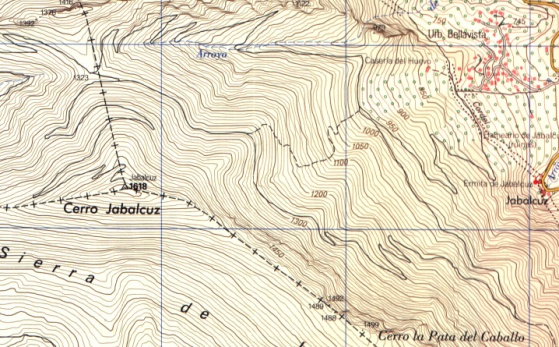 Figura 1. Ejemplo de pie de figura2.1.1. SubapartadoTexto texto texto texto texto texto texto texto texto texto texto texto texto texto texto texto texto texto texto texto texto texto texto texto texto texto texto texto texto texto texto texto texto texto texto texto texto texto texto texto texto texto texto texto texto textoColumna1Columna2Columna3Columna4textotextotextotextotextotextotextotextotextotextotextotextotextotextotextotextotextotextotextotextotextotextotextotexto